T.C. 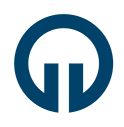 KARADENİZ TEKNİK ÜNİVERSİTESİSAĞLIK BİLİMLERİ ENSTİTÜSÜ MÜDÜRLÜĞÜDOKTORA TEZ ÖNERİSİ DEĞERLENDİRME TUTANAĞIT.C. KARADENİZ TEKNİK ÜNİVERSİTESİSAĞLIK BİLİMLERİ ENSTİTÜSÜ MÜDÜRLÜĞÜDOKTORA TEZ ÖNERİSİ DEĞERLENDİRME TUTANAĞIT.C. KARADENİZ TEKNİK ÜNİVERSİTESİSAĞLIK BİLİMLERİ ENSTİTÜSÜ MÜDÜRLÜĞÜDOKTORA TEZ ÖNERİSİ DEĞERLENDİRME TUTANAĞIT.C. KARADENİZ TEKNİK ÜNİVERSİTESİSAĞLIK BİLİMLERİ ENSTİTÜSÜ MÜDÜRLÜĞÜDOKTORA TEZ ÖNERİSİ DEĞERLENDİRME TUTANAĞIT.C. KARADENİZ TEKNİK ÜNİVERSİTESİSAĞLIK BİLİMLERİ ENSTİTÜSÜ MÜDÜRLÜĞÜDOKTORA TEZ ÖNERİSİ DEĞERLENDİRME TUTANAĞIT.C. KARADENİZ TEKNİK ÜNİVERSİTESİSAĞLIK BİLİMLERİ ENSTİTÜSÜ MÜDÜRLÜĞÜDOKTORA TEZ ÖNERİSİ DEĞERLENDİRME TUTANAĞIT.C. KARADENİZ TEKNİK ÜNİVERSİTESİSAĞLIK BİLİMLERİ ENSTİTÜSÜ MÜDÜRLÜĞÜDOKTORA TEZ ÖNERİSİ DEĞERLENDİRME TUTANAĞIÖğrencinin;Öğrencinin;Öğrencinin;Öğrencinin;Öğrencinin;Öğrencinin;Öğrencinin;Adı, SoyadıAdı, Soyadı:Numarası Numarası :Anabilim DalıAnabilim Dalı:DurumDurum:  İlk Öneri     İkinci Öneri     Konu Değişikliği   İlk Öneri     İkinci Öneri     Konu Değişikliği   İlk Öneri     İkinci Öneri     Konu Değişikliği   İlk Öneri     İkinci Öneri     Konu Değişikliği Tez KonusuTez Konusu:DanışmanıDanışmanı:Yeterlilik Sınav TarihiYeterlilik Sınav Tarihi:Önerilen Tezin Türkçe AdıÖnerilen Tezin Türkçe Adı:Önerilen Tezin İngilizce AdıÖnerilen Tezin İngilizce Adı:SAĞLIK BİLİMLERİ ENSTİTÜSÜ MÜDÜRLÜĞÜNEAdı, soyadı ve programı yukarıda verilen öğrencinin “Tez İzleme Komitesi” tarafından hazırlanan “Tez Önerisi Savunma Sınavı Tutanağı” aşağıdadır. Bilgilerinizi ve gereğini arz ederim.SAĞLIK BİLİMLERİ ENSTİTÜSÜ MÜDÜRLÜĞÜNEAdı, soyadı ve programı yukarıda verilen öğrencinin “Tez İzleme Komitesi” tarafından hazırlanan “Tez Önerisi Savunma Sınavı Tutanağı” aşağıdadır. Bilgilerinizi ve gereğini arz ederim.SAĞLIK BİLİMLERİ ENSTİTÜSÜ MÜDÜRLÜĞÜNEAdı, soyadı ve programı yukarıda verilen öğrencinin “Tez İzleme Komitesi” tarafından hazırlanan “Tez Önerisi Savunma Sınavı Tutanağı” aşağıdadır. Bilgilerinizi ve gereğini arz ederim.SAĞLIK BİLİMLERİ ENSTİTÜSÜ MÜDÜRLÜĞÜNEAdı, soyadı ve programı yukarıda verilen öğrencinin “Tez İzleme Komitesi” tarafından hazırlanan “Tez Önerisi Savunma Sınavı Tutanağı” aşağıdadır. Bilgilerinizi ve gereğini arz ederim.SAĞLIK BİLİMLERİ ENSTİTÜSÜ MÜDÜRLÜĞÜNEAdı, soyadı ve programı yukarıda verilen öğrencinin “Tez İzleme Komitesi” tarafından hazırlanan “Tez Önerisi Savunma Sınavı Tutanağı” aşağıdadır. Bilgilerinizi ve gereğini arz ederim.SAĞLIK BİLİMLERİ ENSTİTÜSÜ MÜDÜRLÜĞÜNEAdı, soyadı ve programı yukarıda verilen öğrencinin “Tez İzleme Komitesi” tarafından hazırlanan “Tez Önerisi Savunma Sınavı Tutanağı” aşağıdadır. Bilgilerinizi ve gereğini arz ederim.SAĞLIK BİLİMLERİ ENSTİTÜSÜ MÜDÜRLÜĞÜNEAdı, soyadı ve programı yukarıda verilen öğrencinin “Tez İzleme Komitesi” tarafından hazırlanan “Tez Önerisi Savunma Sınavı Tutanağı” aşağıdadır. Bilgilerinizi ve gereğini arz ederim.      Anabilim Dalı Başkanı       (Ünvanı, Adı ve Soyadı /İmza)      Anabilim Dalı Başkanı       (Ünvanı, Adı ve Soyadı /İmza)Tez Önerisi Savunma Sınavı Tutanağı;Tez Önerisi Savunma Sınavı Tutanağı;Tez Önerisi Savunma Sınavı Tutanağı;Tez Önerisi Savunma Sınavı Tutanağı;Tez Önerisi Savunma Sınavı Tutanağı;Tez Önerisi Savunma Sınavı Tutanağı;Tez Önerisi Savunma Sınavı Tutanağı;Komite: Enstitü Yönetim Kurulu’nun    /    /      Tarih ve     sayılı toplantısında oluşturulan komiteKomite: Enstitü Yönetim Kurulu’nun    /    /      Tarih ve     sayılı toplantısında oluşturulan komiteKomite: Enstitü Yönetim Kurulu’nun    /    /      Tarih ve     sayılı toplantısında oluşturulan komiteKomite: Enstitü Yönetim Kurulu’nun    /    /      Tarih ve     sayılı toplantısında oluşturulan komiteKomite: Enstitü Yönetim Kurulu’nun    /    /      Tarih ve     sayılı toplantısında oluşturulan komiteKomite: Enstitü Yönetim Kurulu’nun    /    /      Tarih ve     sayılı toplantısında oluşturulan komiteKomite: Enstitü Yönetim Kurulu’nun    /    /      Tarih ve     sayılı toplantısında oluşturulan komiteTez Önerisi Savunmasının Yapılışı:    İlk kez    İkinci kezTez Önerisi Savunmasının Yapılışı:    İlk kez    İkinci kezTez Önerisi Savunmasının Yapılışı:    İlk kez    İkinci kezTez Önerisi Savunmasının Yapılışı:    İlk kez    İkinci kezTez Önerisi Savunmasının Yapılışı:    İlk kez    İkinci kezTez Önerisi Savunmasının Yapılışı:    İlk kez    İkinci kezTez Önerisi Savunmasının Yapılışı:    İlk kez    İkinci kezTarih:    /    /     Tarih:    /    /     Tarih:    /    /     Tarih:    /    /     Tarih:    /    /     Tarih:    /    /     Tarih:    /    /     Değerlendirme:  Tez önerisini süresi içinde teslim eden öğrencinin;Değerlendirme:  Tez önerisini süresi içinde teslim eden öğrencinin;Değerlendirme:  Tez önerisini süresi içinde teslim eden öğrencinin;Değerlendirme:  Tez önerisini süresi içinde teslim eden öğrencinin;Değerlendirme:  Tez önerisini süresi içinde teslim eden öğrencinin;Değerlendirme:  Tez önerisini süresi içinde teslim eden öğrencinin;Değerlendirme:  Tez önerisini süresi içinde teslim eden öğrencinin;   Tez önerisinin KABUL EDİLMESİNE,   Tez önerisinin KABUL EDİLMESİNE,   Tez önerisinin KABUL EDİLMESİNE,   Tez önerisinin KABUL EDİLMESİNE,   Tez önerisinin KABUL EDİLMESİNE,   Tez önerisinin KABUL EDİLMESİNE,   Tez önerisinin KABUL EDİLMESİNE,   Tez önerisinin DÜZELTİLİP YENİDEN SUNULMASINA,   Tez önerisinin DÜZELTİLİP YENİDEN SUNULMASINA,   Tez önerisinin DÜZELTİLİP YENİDEN SUNULMASINA,   Tez önerisinin DÜZELTİLİP YENİDEN SUNULMASINA,   Tez önerisinin DÜZELTİLİP YENİDEN SUNULMASINA,   Tez önerisinin DÜZELTİLİP YENİDEN SUNULMASINA,   Tez önerisinin DÜZELTİLİP YENİDEN SUNULMASINA,   Tez önerisinin REDDEDİLMESİNE,  Tez önerisini yeterlilik sınavından sonra altı ay içinde teslim etmeyen öğrencinin;   Tez önerisinin REDDEDİLMESİNE,    Tez önerisinin REDDEDİLMESİNE,  Tez önerisini yeterlilik sınavından sonra altı ay içinde teslim etmeyen öğrencinin;   Tez önerisinin REDDEDİLMESİNE,    Tez önerisinin REDDEDİLMESİNE,  Tez önerisini yeterlilik sınavından sonra altı ay içinde teslim etmeyen öğrencinin;   Tez önerisinin REDDEDİLMESİNE,    Tez önerisinin REDDEDİLMESİNE,  Tez önerisini yeterlilik sınavından sonra altı ay içinde teslim etmeyen öğrencinin;   Tez önerisinin REDDEDİLMESİNE,    Tez önerisinin REDDEDİLMESİNE,  Tez önerisini yeterlilik sınavından sonra altı ay içinde teslim etmeyen öğrencinin;   Tez önerisinin REDDEDİLMESİNE,    Tez önerisinin REDDEDİLMESİNE,  Tez önerisini yeterlilik sınavından sonra altı ay içinde teslim etmeyen öğrencinin;   Tez önerisinin REDDEDİLMESİNE,    Tez önerisinin REDDEDİLMESİNE,  Tez önerisini yeterlilik sınavından sonra altı ay içinde teslim etmeyen öğrencinin;   Tez önerisinin REDDEDİLMESİNE,  Tez önerisini, verilen düzeltme sonrasında bir ay içinde teslim etmeyen öğrencinin;   Tez önerisinin REDDEDİLMESİNE, Tez önerisini, verilen düzeltme sonrasında bir ay içinde teslim etmeyen öğrencinin;   Tez önerisinin REDDEDİLMESİNE, Tez önerisini, verilen düzeltme sonrasında bir ay içinde teslim etmeyen öğrencinin;   Tez önerisinin REDDEDİLMESİNE, Tez önerisini, verilen düzeltme sonrasında bir ay içinde teslim etmeyen öğrencinin;   Tez önerisinin REDDEDİLMESİNE, Tez önerisini, verilen düzeltme sonrasında bir ay içinde teslim etmeyen öğrencinin;   Tez önerisinin REDDEDİLMESİNE, Tez önerisini, verilen düzeltme sonrasında bir ay içinde teslim etmeyen öğrencinin;   Tez önerisinin REDDEDİLMESİNE, Tez önerisini, verilen düzeltme sonrasında bir ay içinde teslim etmeyen öğrencinin;   Tez önerisinin REDDEDİLMESİNE,  OY BİRLİĞİ    OY ÇOKLUĞU ile karar verilmiştir.         OY BİRLİĞİ    OY ÇOKLUĞU ile karar verilmiştir.         OY BİRLİĞİ    OY ÇOKLUĞU ile karar verilmiştir.         OY BİRLİĞİ    OY ÇOKLUĞU ile karar verilmiştir.         OY BİRLİĞİ    OY ÇOKLUĞU ile karar verilmiştir.         OY BİRLİĞİ    OY ÇOKLUĞU ile karar verilmiştir.         OY BİRLİĞİ    OY ÇOKLUĞU ile karar verilmiştir.       Tez İzleme Komitesi ÜyeleriTez İzleme Komitesi ÜyeleriTez İzleme Komitesi ÜyeleriTez İzleme Komitesi ÜyeleriTez İzleme Komitesi ÜyeleriTez İzleme Komitesi ÜyeleriTez İzleme Komitesi ÜyeleriÜnvanı, Adı ve SoyadıÜnvanı, Adı ve SoyadıÜnvanı, Adı ve SoyadıAnabilim DalıAnabilim Dalıİmzası1. ………………..2.………………..3.………………..Ek 1. Bilgi Yönetim Sistemine (BYS) yüklenmiş “T_C/2b” nolu “Doktora Tez Önerisi”  Ek 2. Kararın oy çokluğu ile alınması ya da doktora tez önerisinin reddi durumunda detaylı olarak hazırlanmış imzalı oy çokluğu /ret gerekçesi tutanağı,Ek 1. Bilgi Yönetim Sistemine (BYS) yüklenmiş “T_C/2b” nolu “Doktora Tez Önerisi”  Ek 2. Kararın oy çokluğu ile alınması ya da doktora tez önerisinin reddi durumunda detaylı olarak hazırlanmış imzalı oy çokluğu /ret gerekçesi tutanağı,Ek 1. Bilgi Yönetim Sistemine (BYS) yüklenmiş “T_C/2b” nolu “Doktora Tez Önerisi”  Ek 2. Kararın oy çokluğu ile alınması ya da doktora tez önerisinin reddi durumunda detaylı olarak hazırlanmış imzalı oy çokluğu /ret gerekçesi tutanağı,Ek 1. Bilgi Yönetim Sistemine (BYS) yüklenmiş “T_C/2b” nolu “Doktora Tez Önerisi”  Ek 2. Kararın oy çokluğu ile alınması ya da doktora tez önerisinin reddi durumunda detaylı olarak hazırlanmış imzalı oy çokluğu /ret gerekçesi tutanağı,Ek 1. Bilgi Yönetim Sistemine (BYS) yüklenmiş “T_C/2b” nolu “Doktora Tez Önerisi”  Ek 2. Kararın oy çokluğu ile alınması ya da doktora tez önerisinin reddi durumunda detaylı olarak hazırlanmış imzalı oy çokluğu /ret gerekçesi tutanağı,Ek 1. Bilgi Yönetim Sistemine (BYS) yüklenmiş “T_C/2b” nolu “Doktora Tez Önerisi”  Ek 2. Kararın oy çokluğu ile alınması ya da doktora tez önerisinin reddi durumunda detaylı olarak hazırlanmış imzalı oy çokluğu /ret gerekçesi tutanağı,Ek 1. Bilgi Yönetim Sistemine (BYS) yüklenmiş “T_C/2b” nolu “Doktora Tez Önerisi”  Ek 2. Kararın oy çokluğu ile alınması ya da doktora tez önerisinin reddi durumunda detaylı olarak hazırlanmış imzalı oy çokluğu /ret gerekçesi tutanağı,** Bu form KTÜ Lisansüstü Eğitim-Öğretim Yönetmeliği’nin 21. Maddesine göre düzenlenmiştir. Ayrıntılar ve yapılacak işlemlerle ilgili bilgi için Lisansüstü Eğitim-Öğretim Yönetmeliği’ne Enstitünün web sayfasından (http://sabe.ktu.edu.tr) ulaşılabilir** Bu form KTÜ Lisansüstü Eğitim-Öğretim Yönetmeliği’nin 21. Maddesine göre düzenlenmiştir. Ayrıntılar ve yapılacak işlemlerle ilgili bilgi için Lisansüstü Eğitim-Öğretim Yönetmeliği’ne Enstitünün web sayfasından (http://sabe.ktu.edu.tr) ulaşılabilir** Bu form KTÜ Lisansüstü Eğitim-Öğretim Yönetmeliği’nin 21. Maddesine göre düzenlenmiştir. Ayrıntılar ve yapılacak işlemlerle ilgili bilgi için Lisansüstü Eğitim-Öğretim Yönetmeliği’ne Enstitünün web sayfasından (http://sabe.ktu.edu.tr) ulaşılabilir** Bu form KTÜ Lisansüstü Eğitim-Öğretim Yönetmeliği’nin 21. Maddesine göre düzenlenmiştir. Ayrıntılar ve yapılacak işlemlerle ilgili bilgi için Lisansüstü Eğitim-Öğretim Yönetmeliği’ne Enstitünün web sayfasından (http://sabe.ktu.edu.tr) ulaşılabilir** Bu form KTÜ Lisansüstü Eğitim-Öğretim Yönetmeliği’nin 21. Maddesine göre düzenlenmiştir. Ayrıntılar ve yapılacak işlemlerle ilgili bilgi için Lisansüstü Eğitim-Öğretim Yönetmeliği’ne Enstitünün web sayfasından (http://sabe.ktu.edu.tr) ulaşılabilir** Bu form KTÜ Lisansüstü Eğitim-Öğretim Yönetmeliği’nin 21. Maddesine göre düzenlenmiştir. Ayrıntılar ve yapılacak işlemlerle ilgili bilgi için Lisansüstü Eğitim-Öğretim Yönetmeliği’ne Enstitünün web sayfasından (http://sabe.ktu.edu.tr) ulaşılabilir** Bu form KTÜ Lisansüstü Eğitim-Öğretim Yönetmeliği’nin 21. Maddesine göre düzenlenmiştir. Ayrıntılar ve yapılacak işlemlerle ilgili bilgi için Lisansüstü Eğitim-Öğretim Yönetmeliği’ne Enstitünün web sayfasından (http://sabe.ktu.edu.tr) ulaşılabilir